PM.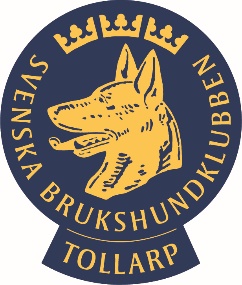 Mentalkommittén/Lennart Axelssonmental@tollarpsbk.se0733 626790                      Vi hälsar dig och din hund välkomna till MHpå Tollarps Brukshundklubb! Lördagen den 4 maj 2024 Plats	Tollarps BrukshundklubbMentalbeskrivare	Lennart AxelssonTestledare	Marie CarpenterFiguranter	Gun Lindwall, Göran Oscarsson    Funktionärer samlas 07.00    Startnummer 1–3 samling kl. 07.30, nr. 4–6 kl. 09.30, nr. 7–8 kl. 11.30 Observera att det blir vänte tider! Du startar med din hund i turordning enligt nedan. Det går bra att följa med och se på hundar med turnummer före din egen.Tag med hundens registreringsbevis och vaccinationsintyg. Se till att din hunds ID- märkning i örat syns tydligt. Vi har chipavläsare för de hundar som är chipmärkta. Hund som löper får ej delta på MH.Då det ofta förekommer att chipmärkning är svår att hitta på hund, rekommenderar vi att ni kontrollerar hundens chipmärkning och registrerar var chippet är placerat!Under MH ska hunden framföras i ett (1) halsband, icke strypande, och med ett ca 180 cm långt koppel. Fästinghalsband, s.k. hetshalsband eller dylikt är ej tillåtet.Ta med vatten till din hund, det går bra att vattna den mellan momenten.Deltagande hunds ägare/förare ska vara medlem i klubb inom SKK-organisationen.Det är ägarens och förarens skyldighet a/ känna till aktuellabestämmelser för MH samt gällande dopingreglemente.Uppgifterna finns a/ hämta på följande länk.https://brukshundklubben.se/avel-halsa/mentalbeskrivning-hund-mh/regler-och-anvisningar/Mentalbanan ligger inne på klubbens område – därför måste alla bilar parkeras utanför området. Under tiden som det finns hund på banan får man antingen delta som publik, befinna sig inne i klubbstugan eller ute på parkeringen.Om du måste lämna återbud, var vänlig gör det snarast till undertecknad. (Vid återbud och ev. återbetalning av anm. avgift gäller läkarintyg/ veterinärintyg).Avseende filmning: Det går bra att filma hunden under pågående beskrivning, dock får EJfunktionärerna filmas utan deras samtycke (GDPR). Filmen får endast användas för privatbruk. Det är alltså inte tillåtet att lägga ut filmen på sociala medier.Välkomna!Mentalkommittén Tollarps  BKI samarbete med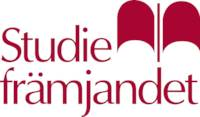 Hundens namnReg nr/Chip nrRas         Förare1.Kenzalia’s ChuckySE59332/2022 752096800025794RottweilerOscar Mårtensson2.Kenzalia’s PennywiseSE59331/2022 752096800033974RottweilerNiklas Lindén3.Kenzalia’s AnnabelleSE59333/2022 752096800030194RottweilerLovisa Christensson4.Kenzalia’s Hanibal LectorSE59329/2022 752096800024875RottweilerRobin Westergren5.Kenzalia’s JigsawSE59330/2022 752096800030302RottweilerDennis Renkler6.Kenzalia´s GhostfaceSE59328/2022 752096800025835RottweilerAnna Axelsson7.Kenzalia’s Samara MorganSE59335/2022 752096800029447RottweilerIda Aronsson8.Kenzalia’s Kayako SaekiSE59334/2022 752096800030367       RottweilerAnna Olsson Reserv1BLACKNECK'S D'VILJASE44429/2022 992003000226487          Tysk schäferhund Camilla Richert Reserv2My´s Lya Rutiga Rut Av PiaSE14680/2023MalinoisTherese HåkanssonReserv3ZAPPAJOS CARPE DIEM VILDAAS32323/2023 752094100298391Chodský PesJennie Olausson